Colegio Nuestro Tiempo R.B.D : 14.507-6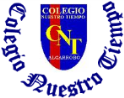 Programa de Integración EscolarEducadora Diferencial: Vania Maltrain Caro Guía Trabajo cognitivo 7° BásicoSemana 6Objetivo: Desarrollar el pensamiento creativo Las actividades deben ser realizadas en el cuaderno de lenguaje y comunicación. Vamos es escribir sobre mi familia en cuarentenaExpresaremos como mi familia se relaciona, como ha enfrentado esta crisis sanitaria, que problemas hemos tenido, que ha sido lo bueno de la cuarentena, cuales medidas de higiene se toman en mi hogar ´para prevenir el covit-19. Creando mándalas para pintar. En una hoja blanca con la ayuda de un compás vamos a seguir los pasos que aparecen en la imagen, luego pintaremos de los colores que más nos gusten. 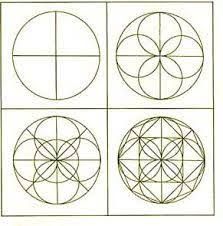 Escribo mi opinión personal sobre el libro” fantasma de Canterville”